Воздушный фильтр, запасной WSG 250Комплект поставки: 2 штукАссортимент: К
Номер артикула: 0093.0891Изготовитель: MAICO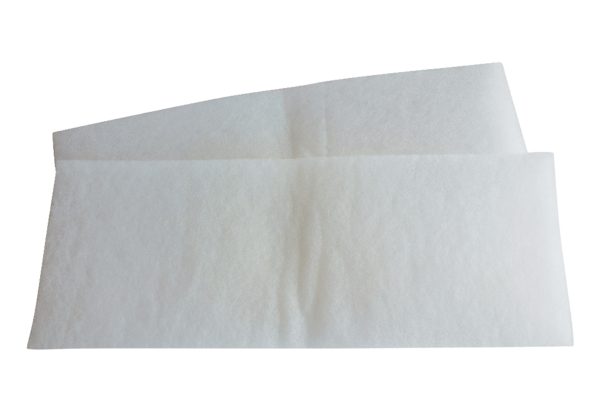 